        Montag, 27. Juni 2016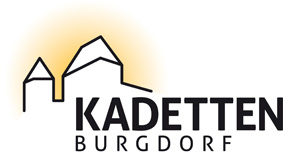 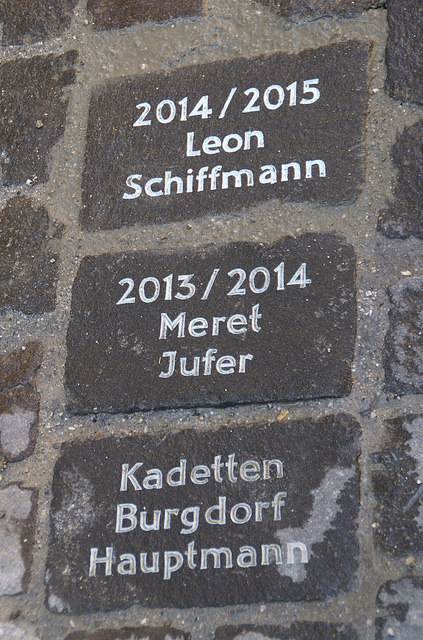 InhaltKontaktadressen / In eigener Sache	Seite 2Marschübung durch die Stadt / Kaderverabschiedung / Kaderernennung	Seite 3Programm der Solätte 2016	Seite 4Absenzen / Uniform / Tenu / Fundgegenstände	Seite 6Besondere Hinweise	Seite 7Agenda Solätte 2016	Seite 8Beilageblatt Uniform	siehe BeilageKontaktadressen für die Solätte 2016Korpsleiter	Michel Zwahlen	079 251 84 41	Ahornweg 2	mzwahlen@gmx.ch	3400 BurgorfStv. Korpsleiter	Rafael Ellenberger	079 660 88 70	Hammerweg 16	rafael.ellenberger@gmx.ch	3400 BurgdorfMusikleiter	Daniela Ivanova	078 631 51 71	Wylerfeldstrasse 41	dnlivanova@yahoo.com 	3014 BernTambourenleiter	Dominic Liechti	079 813 64 11	Rötimatte 9	dominic.liechti@kadetten-burgdorf.ch 	3422 KirchbergMajoretten	Cäcilia Berchtold	079 515 24 92	Bahnhofstrasse 12	cbercht.majoretten@bluwin.ch 	4932 LotzwilUniform/Tenu	Mirjam Hügli	079 678 09 07	Blattnerweg 18	mhuegli@besonet.ch	3400 BurgdorfIn eigener SacheLiebe Kadettinnen und Kadetten, liebe ElternDieses Informationsblatt ergänzt das offizielle Solennitätsprogramm 2016 mit speziellen Angaben, die das Kadettenkorps Burgdorf betreffen.Offenstehende Fragen beantworten Ihnen die obenstehenden Leiterinnen und Leiter sehr gerne.Das Leiterteam des Kadettenkorps Burgdorf wünscht allen Mitwirkenden und allen mit fiebernden Zuschauerinnen und Zuschauern eine schöne Solätte 2016!Marschübung durch die StadtMittwoch, 22. Juni 2016 – Marschübung13:45 Uhr	Nur das aktuelle Kader vor dem Hauptgebäude des Gymnasiums (Organisatorisches).Ab 14:00 Uhr	Alle Kadetten: Besammlung des Kadettenkorps beim Gymnasium14.00 Uhr: Kadettenmusik beim gedeckten Gym-Veloständer14:00 Uhr: Tambourengruppe bei der Turnhalle des Gymnasiums14:15 Uhr: Sportler/innen, Majoretten, Anfänger/Windkids 	der Musik und die „Beginner“ der Tambourengruppe auf GymnasiumwieseTenu:Kadetten-Tenu gem. Angaben auf sep. Beilageblatt
Majoretten: Freizeitkleidung und BérétAlle: schwarze, festliche Schuhe und schwarze Socken ohne hellen Aufdruck/Applikation!15:00 Uhr	Marschübung (+Fahnenübernahme) durch die obere und untere Altstadt. Umzug von der Gebrüder Schnell-Terrasse – Stalden – Mühlegässe – Kornhaus – Stalden – Hohengasse – ins Kirchbühl.	Anschliessend Rückmarsch zum Gymnasium und Probe der Fahnenabgabe15:45 Uhr	Ende der MarschübungKaderverabschiedung / KaderernennungDie Verabschiedung des Kaders 2015/2016 und die Ernennung des zukünftigen Kaders 2016/2017 findet in diesem Jahr wieder anlässlich des Zapfenstreichs am Sonntag,26. Juni 2016 auf der Gebrüder-Schnell-Terrasse statt. Bitte beachten Sie das genaue Programm hierzu auf der nachfolgenden Seite 4. 
Zuschauer/innen sind herzlich eingeladen!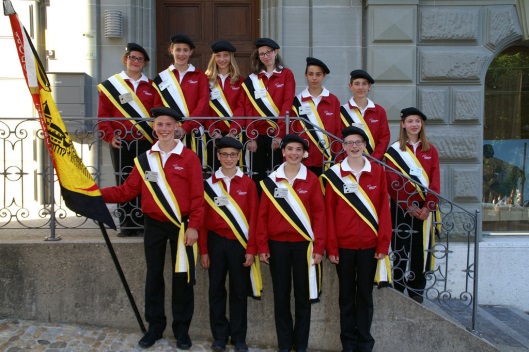 Programm der Solätte 2016Sonntag, 26. Juni 2016 – Zapfenstreich & Kaderverabschiedung / -Ernennung18:00 Uhr	Besammlung der Musik (inkl. Windkids), Tambouren und Majoretten bei der Musikschule (alle Instrumente ohne Hülle).18:30 Uhr	Besammlung des Sportkorps und Jungkadettinnen bei der Gebrüder-Schnell-Terrasse18:45 Uhr	Kaderverabschiedung, Pflasterstein setzen, Kaderernennung, Fototermin für das neue Kader19:45 Uhr	Aufstellung vor Musikschule, Übernahme der Solättefahne20:00 Uhr	Zapfenstreich / „Röseliräge“	Umzug von der Gebrüder-Schnell-Terrasse durch die Stadt – Bahnhofstrasse - Platzkonzert vor der Post – Metzgergasse - Platzkonzert Kreuzung Metzgergasse/Kornhausgasseca. 20:45 Uhr	Entlassung des Sportkorps und Jungkadetten bei der Metzgergasseca. 21:15 Uhr	Ende des Zapfenstreichs. Entlassung aller bei der MetzgergasseMontag, 27. Juni 2016 – Solätte06:45 Uhr	Besammlung der Musik (inkl. Windkids), Tambouren und Kader beim Modegeschäft Vestita beim Bahnhof.07:00 Uhr	TagwacheUmzug in die Oberstadt mit „Platzspiel“ auf Metzgergasse und Kronenplatz. Instrumentendepot in Bildungsdirektion. Anschl. Morgenessen in der Mensa der Berner Fachhochschule.08:45 Uhr	Musik (inkl. Windkids), Tambouren, Kader:
Besammlung zum Morgenumzug bei Gebrüder-Schnell-Terrasse / 	Grabenstrasse.	Sportkadetten, Majoretten, Jungkadetten: Bei Ihrer Schulklasse	Tenu: Uniform komplett/Majoretten mit weissem Rock, alle mit Röseli09:00 Uhr	MorgenumzugUmzug durch die Oberstadt zur/in die Stadtkirche (Platzkonzert Kirchbühl)10:30 Uhr	Besammlung der Musik (inkl.Windkids), Tambouren und Fahne vor der Stadtpolizei im Anschluss an die Kirchenfeier
Rückmarsch zum Platzkonzert auf dem Kronenplatz
(10:35 – ca. 11:00 Uhr)13:10 Uhr	ALLE: Besammlung zum Nachmittagsumzug vor der Musikschule
Tenu: Uniform komplett / Majorettentenu, alle mit Röseli13:30 Uhr	Nachmittagsumzug
Umzug auf die Schützematte via Mühlegasse – Platanenstrasse – Gotthelfstrasse. Anschl. Nachmittagsprogramm gem. offiziellem Festführer (Instrumente- und Materialdepot im Pistolenstand bei der Reithalle). Ab Ankunft Schützenmatte, Verantwortung bei Klassenlehrkraft oder Eltern.	Bitte beachten: Alle schulaustretenden Kadetten beteiligen sich an der Schlusspolonaise gem. Weisung ihrer Klassenlehrkräfte.18:20 Uhr	Besammlung der Kadettenmusik beim Instrumentendepot. Anschl. 
Bereitstellung zum gemeinsamen Spiel des „Jugend voran“ vor dem Gygerläubli auf der Schützenmatte18:30 Uhr	Schlusspolonaise der 9. Klassen zum Spiel der Kadetten-, Stadt- und Harmoniemusik18:40 Uhr	ALLE: Besammlung beim Pistolenstand bei der Reithalle18:50 Uhr	Abendumzug / Rückmarsch der Musiken in die Oberstadt via Metzgergasse – Kirchbühl (Jugend voran – Alamo – San Carlo)ca. 19:15 Uhr	Fahnenabgabe auf der Wiese des Gymnasiumsca. 19:30 Uhr	Ende des Kadettenprogramms, Entlassung auf der Wiese des Gymnasiums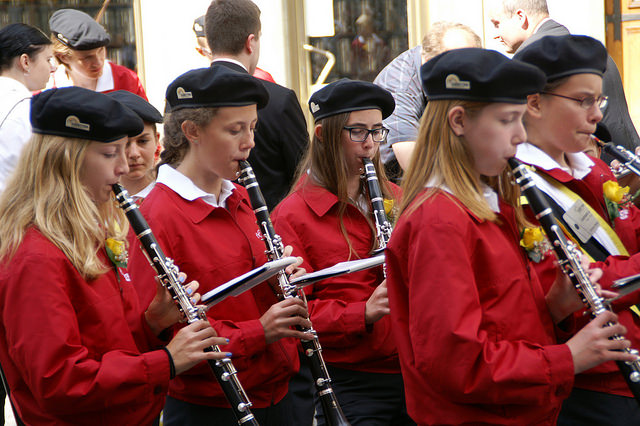 AbsenzenDie Solennität am Montag, 27. Juni 2016 gilt als obligatorischer Schulanlass. Es können deshalb keine freien Halbtage bezogen werden.Seitens Kadettenkorps wird eine Absenzenkontrolle geführt.Falls sich Ihr Kind an der Marschübung vom Mittwoch, oder dem Zapfenstreich am Sonntag nicht beteiligen kann, bitten wir um Information (siehe Kontakte).Unvorhergesehene Abmeldungen im Verlaufe des Festes infolge Krankheit etc. sind direkt dem Korpsleiter (Michel Zwahlen) zu melden.Uniform / Tenu / FundgegenständeWir bitten darum, sämtliche Angaben im Zusammenhang mit dem Tenu dem beiliegenden Informationsblatt zu entnehmen!Während der Solätte werden Fundgegenstände im Samariterwagen abgegeben. Nach der Solätte kann unsere Homepage oder das städtische Fundbüro weiterhelfen.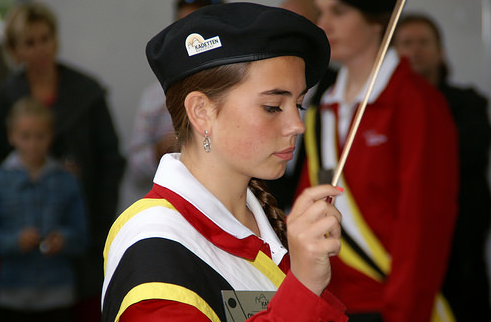 Besondere HinweiseBitte beachten Sie auch die Weisungen im offiziellen Programm der Solennität 2016!Schlechtwetterprogramm:Die Eltern sind dafür verantwortlich, dass jedes Kind einen durchsichtigen Regenschutz bei sich trägt, welche bei einsetzendem Regen angezogen werden kann.Wird ein Abbruch der Solätte durch den Lautsprecher des Gygerläublis bekanntgegeben, trifft sich die Musik und die Tambourengruppe (nach dem Sandwich-holen!) wieder beim Instrumentendepot (Pistolenschiessstand bei der Reithalle).An den Umzügen dürfen keine Sporttaschen, Sonnenbrillen oder andere Gegenstände mitgetragen werden.Auswärtige Schüler/innen, welche sich an den Umzügen des Kadettenkorps beteiligen, erhalten die Verpflegungsbons am Ende des Nachmittagsumzuges bei den begleitenden Instruktoren.Während dem Nachmittagsprogramm ist das weisse Kadetten-Polo Shirt in den Hosen zu tragen. Das Kader hat die Befugnis, Kadett/innen nötigenfalls zurechtzuweisen.Bei sonnigem, heissem Wetter kann der Uniformkittel für den Nachmittags- und Abendumzug evtl. zu Hause gelassen werden. Beachten Sie dazu unbedingt die entsprechenden Informationen auf dem Beilageblatt.Wichtig: 	Für Kadettinnen und Kadetten gilt während der Festaktivitäten ein striktes Alkohol- und Rauchverbot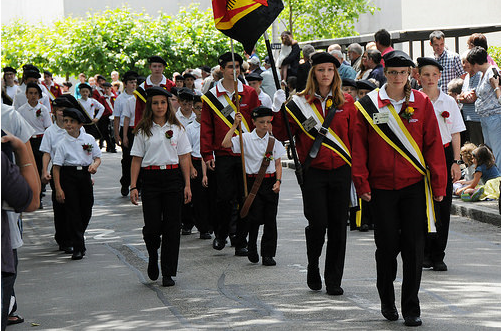 Agenda Solätte 2016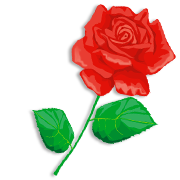 	www.kadetten-burgdorf.chInfo-Blatt für das Kadettenkorps Burgdorf	285. SOLENNITÄTMarschübung durch die Oberstadt BurgdorfMittwoch, 22. Juni 2016Kaderverabschiedung / KaderernennungGebrüder-Schnell-TerrasseSonntag, 26. Juni 2016Zapfenstreich, Fahnenübernahme,
- Umzug Oberstadt – Bahnhofstr. - UnterstadtSonntag, 26. Juni 2016VIP-Apéro der Vereinigung für das KadettenwesenGebrüder-Schnell-TerrasseSonntag, 26. Juni 2016285. Burgdorfer Solätte- Tagwache, Umzug Bahnhof – Oberstadt- Morgenumzug Grabenstrasse- Kirchbühl- Platzkonzert auf dem Kronenplatz- Nachmittagsumzug Grabenstrasse – Schützenmatte- Schlusspolonaise- Umzug in die Oberstadt- Fahnenabgabe beim GymnasiumMontag, 27. Juni 2016